BEDFORDSHIRE COUNTY NETBALL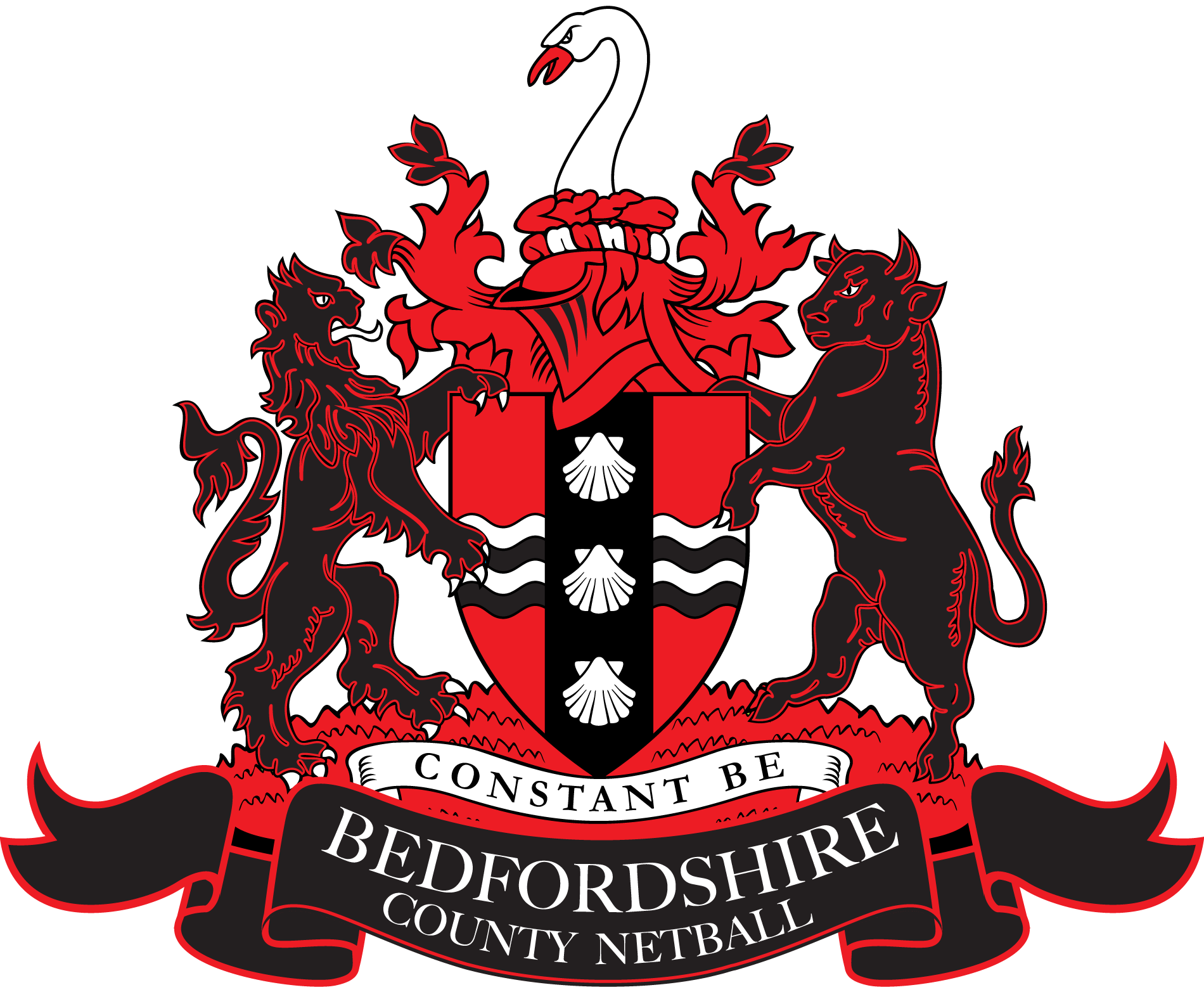 ASSOCIATION15th April 2024Player Development Programme (PDP) Trials applicationfor players who are NOT in the 2023/24 PDP programmeFor the attention of Club Coaches & School PE Teachers
please read all the information below before passing this information on to Parents & Guardians of players you nominate/endorse for trialling.For the attention of Parents & Guardians - 
please read all of the information below before you complete the online application. The PDP Program runs annually October to May and aims to develop talented players on their first step on the England Netball performance pathway. We develop their netball skills, educating them and introducing them to the more pressurised environment of higher-level netball and supporting them to move further up the performance pathway.   All trial applications MUST be endorsed by a netball club coach or school teacher who has knowledge of the England Netball performance pathway selection criteria.  This is because the U15 and U13 County Academy Player Development Programme forms the first two tiers of this pathway.  Coaches/PE Teachers, please discuss this application with parents/guardians before passing on the application information.Because this is Performance Netball, players should only apply if they will be able to attend all the training sessions on a Monday evening.  This means county netball training must take precedence over other club or school commitments. Players must be available for ALL screening dates.  No exceptions will be made.
Training sessions are on a Monday evening, U15 6.30-8.30 @Marston Vale, Stewartby, Bedford and U13 6-8pm @Trinity Leisure Centre, Bedford.  Venues/timing may be subject to change depending on availability.   The cost for the programme has had to be increased to £220 to cover costs.  Note: there is a small fee payment required for trials as well.   We have access to a County fund for financial support for anyone needing to apply for a funding subsidy.  For more details on this please contact Jackie Stigwood stigwo.fam1@virginmedia.com.  This is a confidential process.  The PDP age groups are as follows:  U13 - This is open to players who will be in school years 7 or 8 from September 2024
Must be under 13 years of age on 1st September 2024U15 - This is open to players who will be in school years 9 or 10 from September 2024.  Must be under 15 years of age on 1st September 2024PDP Screening Process:Due to the growing number of players wishing to trial for Bedfordshire PDP we are introducing a new format for the 2024-2025 season.   We will have pre-screening trials in June for club and school players not currently in the PDP programme.   Players who are selected following these pre-screening trials will then go on to trial in September alongside players currently in the PDP programme (who are still age relevant).PDP Pre- Screening TIMINGS and VENUE:For players not currently in a County Netball PDP programme.
Bedford Academy, Mile Rd., Bedford MK42 9TR.  Outdoor Courts.Registration 6pm, screening 6.30-8.30pm.PDP Screening TIMINGS and VENUE:For players selected from the June pre-screening trials and players currently in a county PDP programme.
Redborne School, Flitwick Road, Bedford MK45 2NU.  Outdoor Courts.Registration 6pm Screening 6.30pm-8.30pm 

Application SUBMISSION and DEADLINE:On the recommendation of club coaches/PE teachers, applications should be made by a player’s parent/guardian via online submission no later than 2nd June, 6pm.The Online submission link is:         https://forms.gle/XrdX4NPBMi2ZuGBu8(please note NO late applications will be considered) On receipt of your application form and payment (see below) our administrator will automatically include your daughter in the PDP pre-screening day. You will receive a copy of your form back from us which will confirm that we have received your application.Notice re InjuryIf a player is injured prior to screening and cannot participate they must let Nicky Knight know as the organisation of the event will need to be amended.  nicky.knight74@gmail.com  Trial FEES:The fee for Beds County PDP June pre-screening trials is £10.IF players are successful and put forward to PDP trials in September, a further £10 fee will be requested (prior to these trials).Please make your BACS payment of £10 using these detailsReference: player’s initial, surname and relevant age group PDP i.e. NSmithu13PDPBedfordshire County Netball 
Sort Code: 40-12-19
Account: 11213474PDP Screening COMMUNICATIONThe SPOND app, a sports team management app, will be used for all county trials communication.  It will be used to register attendance and inform of any changes to time or venue.  Please can you download the app in readiness.   https://www.spond.com/You can download it on any of your phone, ipad and/or computer.We use the guardian/parent contact number from your application in the app.  In due course you will be invited to a county trial group on the app with all relevant information.  Please ensure you have Spond notifications turned on.If you can’t download the app or don’t have a mobile please email nicky.knight74@gmail.comWe look forward to seeing players at the trials.Kind regards,Mandy MistlinBedfordshire Player Development LeadEmail: bedsperflead@gmail.comMonday 10th June – if successful they will be invited to attend again on 17th JuneMonday 17th June – if successful they will be invited to PDP trials in September U15sMonday 9th September and 16th September U13’s
Monday 23rd September and 30th September 